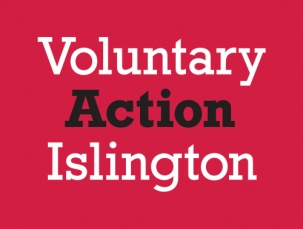 Booking FormMeet the FundersThursday 29th June 201710.00m – 12.30pmReturn to: yvette.ellis@vai.org.uk or Voluntary Action Islington, 200a Pentonville Road,London, N1 9JP.NameOrganisation & address including post codePhone NumberEmail